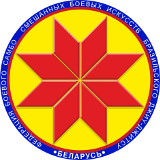 Турнир по дзюдо среди детей«Минск Open 2»ПРОТОКОЛ21 октября 2018,  Минск                                                                          2008-2009 г.р.,  -32кгГлавный судья										А.А. Воронович1Красулин Павел19Чвей Алексей95Боженков Кирилл513Сафаров Руслан133Воронович Алексей311Петух Алексей117Ковель Павел 715152Вакунов Арсений210Наумович Арсений106Жаховец Андрей614Коленик Иван144Железняков Арсений1.   42.   12Попов Егор3.   123.   8Казаков Захар81616